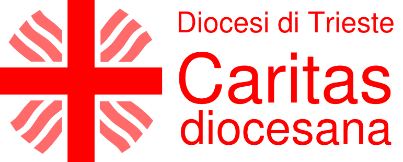 Scheda di rendicontazione del progettoTITOLOPARROCCHIAREFERENTE DEP PROGETTODescrizione dello svolgimento del progettoDescrivere sommariamente le azioni del progettoRaccontate come avete coinvolto la Comunità parrocchiale, i giovani e altre realtà del territorioRiportate quello che ha funzionato e quello che non ha funzionatoAvete svolto attività che non avevate previsto in fase di ideazione della propostaCome avete comunicato le attività del progetto………………., Lì……………………..									Il parroco(firma e timbro)Firma del ReferenteSi allega alla presente la tabella “Elenco Giustificativi” e le relativa pezze giustificative in essa elencate.Nome	TelefonoE-Mail